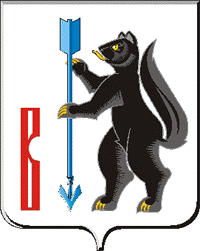  АДМИНИСТРАЦИЯ ГОРОДСКОГО ОКРУГА ВЕРХОТУРСКИЙП О С Т А Н О В Л Е Н И Еот  16.05.2019г. № 393г. ВерхотурьеОб утверждении Планов по устранению недостатков, выявленных в ходе независимой оценки качества условий оказания услуг муниципальными учреждениями культуры городского округа Верхотурский         Во исполнение подпункта «к» пункта 1 Указа Президента Российской Федерации от 7 мая 2012 года № 597 «О мероприятиях по реализации государственной социальной политики», руководствуясь Уставом городского округа Верхотурский,ПОСТАНОВЛЯЮ:Утвердить: План по устранению недостатков, выявленных в ходе независимой оценки качества условий оказания услуг  Муниципальным бюджетным учреждением культуры «Центр культуры» городского округа Верхотурский на 2019 год (прилагается);План по устранению недостатков, выявленных в ходе независимой оценки качества условий оказания услуг  Муниципальным бюджетным учреждением культуры «Централизованная библиотечная система» городского округа Верхотурский на 2019 год (прилагается).2. Руководителям муниципальных учреждений культуры городского округа Верхотурский (Гайнанова Н.А., Шевко М.В.) назначить в учреждениях должностных лиц, ответственных за обеспечение контроля за выполнением утвержденных планов и принятых решений.        3. Опубликовать настоящее постановление в информационном бюллетене «Верхотурская неделя» и разместить на официальном сайте городского округа Верхотурский.       4. Контроль исполнения настоящего постановления возложить на заместителя главы Администрации городского округа Верхотурский по социальным вопросам Бердникову Н.Ю.Главагородского округа Верхотурский                                                     А.Г. ЛихановУтвержденПостановлением Администрации городского округа Верхотурскийот  16.05.2019г. № 393 «Об утверждении Планов по устранению недостатков,выявленных в ходе независимой оценки качества условий оказания услуг муниципальными учреждениямикультуры городского округа Верхотурский»ПЛАН по устранению недостатков, выявленных в ходе независимой оценки 
качества условий оказания услуг Муниципальным  бюджетным учреждением культуры «Центр культуры»  городского округа Верхотурскийна 2019 годУтвержденпостановлением Администрации городского округа Верхотурскийот 16.05.2019г.  N 393 «Об утверждении Планов по устранению недостатков,выявленных в ходе независимой оценки качества условий оказания услуг муниципальными учреждениямикультуры городского округа Верхотурский»ПЛАН по устранению недостатков, выявленных в ходе независимой оценки 
качества условий оказания услуг Муниципальным  бюджетным учреждением культуры «Централизованная библиотечная система»  городского округа Верхотурский на 2019 годНедостатки, выявленные в ходе независимой оценки качества условий оказания услуг организациейНаименование мероприятия по устранению недостатков, выявленных в ходе независимой оценки качества условий оказания услуг организациейПлановый срок реализации мероприятияОтветственный исполнитель 
(с указанием фамилии, имени, отчества и должности)Сведения о ходе реализации мероприятия Сведения о ходе реализации мероприятия Недостатки, выявленные в ходе независимой оценки качества условий оказания услуг организациейНаименование мероприятия по устранению недостатков, выявленных в ходе независимой оценки качества условий оказания услуг организациейПлановый срок реализации мероприятияОтветственный исполнитель 
(с указанием фамилии, имени, отчества и должности)реализованные меры по устранению выявленных недостатковфактический срок реализациифактический срок реализации1234566I. Открытость и доступность информации об организации или о федеральном учреждении медико-социальной экспертизыI. Открытость и доступность информации об организации или о федеральном учреждении медико-социальной экспертизыI. Открытость и доступность информации об организации или о федеральном учреждении медико-социальной экспертизыI. Открытость и доступность информации об организации или о федеральном учреждении медико-социальной экспертизыI. Открытость и доступность информации об организации или о федеральном учреждении медико-социальной экспертизыI. Открытость и доступность информации об организации или о федеральном учреждении медико-социальной экспертизыI. Открытость и доступность информации об организации или о федеральном учреждении медико-социальной экспертизыI. Открытость и доступность информации об организации или о федеральном учреждении медико-социальной экспертизы1. Недостаточнаяполнота и актуальностьинформации оборганизации,осуществляющей культурнуюдеятельность,размещенной наофициальной странице сайта организации в сети«Интернет»1) обновление (актуализация)информации размещаемой на официальном сайте МБУК «ЦК», и информационных стендах внутри организации, размещение новостей и статей, отчетов и фотографий о прошедших мероприятиях;2) создать на официальномсайте МБУК «ЦК» вкладки сельских учреждений культуры для информационногосопровождения мероприятий поорганизации и проведениюнезависимой оценки качествакультурно-досуговых услугпостоянно 2019 г.И.о. директора Гайнанова Н.А.2. Не полное соответствие  информации о деятельности организации социальной сферы, размещенной на официальном сайте организации социальной сферы, ее содержанию и порядку, установленным нормативными правовыми актамиРазмещение  на официальном сайте МБУК «ЦК»  всей необходимой информации о деятельности учреждения соответствующей нормативным правовым актам2 квартал 2019 г.И.о. директора Гайнанова Н.А.3. Недостаточная информация о дистанционных способах  обратной связи и взаимодействия с получателями услуг на официальной странице организации культурыОбеспечить на официальной странице  сайта МБУК «Центр культуры» наличия и функционирования дистанционных способов обратной связи и взаимодействия с получателями услуг: 1) анкеты для опроса граждан или гиперссылки на неё;                                     2) электронных сервисов(форма для подачи электронного обращения, жалобы, предложения, раздел «часто задаваемые вопросы», получение консультации по оказываемым услугам и пр.)2 полугодие 2019 г.И.о. директора Гайнанова Н.А.II. Комфортность условий предоставления услугII. Комфортность условий предоставления услугII. Комфортность условий предоставления услугII. Комфортность условий предоставления услугII. Комфортность условий предоставления услугII. Комфортность условий предоставления услугII. Комфортность условий предоставления услугII. Комфортность условий предоставления услуг4. Недостаточнаяорганизациякомфортных условийпребывания ворганизации культуры5. Недостаточное материально – техническое оснащение учреждений культуры, необходимость ремонтовОбеспечение организации комфортныхусловий для предоставления услуг:1) наличие комфортной зоны отдыха(ожидания);2) наличие и понятность навигации внутри МБУК «ЦК»;3) доступность питьевой воды;4) наличие и доступность санитарно-гигиенических помещений (чистотапомещений, наличие мыла, воды, туалетной бумаги и пр.);5) санитарное состояние помещенийорганизаций;6) возможность полученияуслуги (по телефону, с использованием сети«Интернет» на официальном сайтеорганизации, при личном посещении и пр.)1) приобретение технических средств, музыкальных инструментов, дополнительного оборудования;2) проведение капитальных и текущих ремонтов учреждений культуры2019 г.согласно плану финансирования, в течение годасогласно плану финансирования в течение годаИ.о. директора Гайнанова Н.А.III. Доступность услуг для инвалидовIII. Доступность услуг для инвалидовIII. Доступность услуг для инвалидовIII. Доступность услуг для инвалидовIII. Доступность услуг для инвалидовIII. Доступность услуг для инвалидовIII. Доступность услуг для инвалидовIII. Доступность услуг для инвалидов6. Недостаточноесоздание условийдоступности,позволяющихинвалидам получатьуслуги наравне сдругими получателямиуслугОбеспечение в МБУК «ЦК» условий доступности, позволяющих инвалидам получать услуги наравне с другими, включая:1) дублирование для инвалидов по слуху и зрению звуковой и зрительной информации;2) дублирование надписей, знаков и иной текстовой и графической информации знаками, выполненными рельефно точечным шрифтом Брайля;3) помощь, оказываемую работникамиорганизации, прошедшими необходимое обучение (инструктирование) (возможностьсопровождения работниками организаций);4) наличие возможности предоставления услуги в дистанционном режиме или на дом2 полугодие 2019 г.И.о. директора Гайнанова Н.А.7. Помещения организации культуры итерритории,прилегающие корганизации культурыдоступны дляинвалидов не в полномобъемеОбеспечение территорий, прилегающих к МБУК «ЦК»:1) наличием выделенных стоянок для автотранспортных средств инвалидов;2) наличием адаптированных поручней, расширенных дверных проемов;3) наличием сменных кресел-колясок;4) наличием специально оборудованныхсанитарно-гигиенических помещений2 полугодие 2019 г.И.о. директора Гайнанова Н.А.IV. Доброжелательность, вежливость работников организации или федерального учреждения медико-социальной экспертизыIV. Доброжелательность, вежливость работников организации или федерального учреждения медико-социальной экспертизыIV. Доброжелательность, вежливость работников организации или федерального учреждения медико-социальной экспертизыIV. Доброжелательность, вежливость работников организации или федерального учреждения медико-социальной экспертизыIV. Доброжелательность, вежливость работников организации или федерального учреждения медико-социальной экспертизыIV. Доброжелательность, вежливость работников организации или федерального учреждения медико-социальной экспертизыIV. Доброжелательность, вежливость работников организации или федерального учреждения медико-социальной экспертизыIV. Доброжелательность, вежливость работников организации или федерального учреждения медико-социальной экспертизы8. Удовлетворитель-ные отзывы получателейуслуг о общении сработниками культуры Продолжить организацию обучения МБУК «ЦК» доброжелательному и вежливому общению с получателями услугпри их непосредствен-ном обращении в организацию культуры и при использовании дистанционных форм взаимодействия (по телефону, по электронной почте, с помощью электронных сервисов)2 полугодие 2019 г.И.о. директора Гайнанова Н.А.V. Удовлетворенность условиями оказания услугV. Удовлетворенность условиями оказания услугV. Удовлетворенность условиями оказания услугV. Удовлетворенность условиями оказания услугV. Удовлетворенность условиями оказания услугV. Удовлетворенность условиями оказания услугV. Удовлетворенность условиями оказания услугV. Удовлетворенность условиями оказания услуг9. Удовлетворен-ность получателей услуг условиями их оказания1) мониторинг обращений, жалоб, предложений от получателей услуг, при необходимости организация анкетирования получателей услуг в целях выявления дефицитов условий оказания услуг;2) внедрение новых форм работы,корректировка графика работы согласно полученным обращениям, жалобам, пожеланиям получателей услуг;3) использовать каналы обратной связи для выявления неудобств, с которыми сталкиваются потребители услуг при посещении организаций2019 г.ПостоянноИ.о. директора Гайнанова Н.А.Недостатки, выявленные в ходе независимой оценки качества условий оказания услуг организациейНаименование мероприятия по устранению недостатков, выявленных в ходе независимой оценки качества условий оказания услуг организациейПлановый срок реализации мероприятияПлановый срок реализации мероприятияОтветственный исполнитель 
(с указанием фамилии, имени, отчества и должности)Сведения о ходе реализации мероприятия Сведения о ходе реализации мероприятия Сведения о ходе реализации мероприятия Недостатки, выявленные в ходе независимой оценки качества условий оказания услуг организациейНаименование мероприятия по устранению недостатков, выявленных в ходе независимой оценки качества условий оказания услуг организациейПлановый срок реализации мероприятияПлановый срок реализации мероприятияОтветственный исполнитель 
(с указанием фамилии, имени, отчества и должности)реализованные меры по устранению выявленных недостатковреализованные меры по устранению выявленных недостатковфактический срок реализации12334556I. Открытость и доступность информации об организации или о федеральном учреждении медико-социальной экспертизыI. Открытость и доступность информации об организации или о федеральном учреждении медико-социальной экспертизыI. Открытость и доступность информации об организации или о федеральном учреждении медико-социальной экспертизыI. Открытость и доступность информации об организации или о федеральном учреждении медико-социальной экспертизыI. Открытость и доступность информации об организации или о федеральном учреждении медико-социальной экспертизыI. Открытость и доступность информации об организации или о федеральном учреждении медико-социальной экспертизыI. Открытость и доступность информации об организации или о федеральном учреждении медико-социальной экспертизыI. Открытость и доступность информации об организации или о федеральном учреждении медико-социальной экспертизыI. Открытость и доступность информации об организации или о федеральном учреждении медико-социальной экспертизы 1. Неполная информация о планируемых мероприятиях в сельских библиотеках, публикуемая на официальной странице сайта МБУК ЦБС1) Оперативно размещать полную и актуальную информацию о планируемых и проведенных мероприятиях на веб-страницах сельских библиотек, созданных на сайте МБУК ЦБС;2) Обновление информации на стендах внутри помещений;3) Своевременное размещение нормативно-правовой документации на сайте учреждения;4) Оперативное размещение материалов в информационно-телекоммуникационной сети Интернет о планах и результатах проведенных мероприятий учреждения Постоянно 2019 г.Директор МБУК ЦБС Шевко М. В.Директор МБУК ЦБС Шевко М. В.Директор МБУК ЦБС Шевко М. В.II. Комфортность условий предоставления услугII. Комфортность условий предоставления услугII. Комфортность условий предоставления услугII. Комфортность условий предоставления услугII. Комфортность условий предоставления услугII. Комфортность условий предоставления услугII. Комфортность условий предоставления услугII. Комфортность условий предоставления услугII. Комфортность условий предоставления услуг2. Недостаточнаяорганизациякомфортных условийпребывания вбиблиотеках1) Подготовка проектно-сметной документации для ремонта помещения Красногорской сельской библиотеки;2) Приобретение современной мебели для центральной детской библиотеки4 кв. 2019 г.2 кв. 2019 г.Директор МБУК ЦБС Шевко М. В.Директор МБУК ЦБС Шевко М. В.Директор МБУК ЦБС Шевко М. В.3. Создание комфортных условий для читателя с целью продвижения книгиОбустройство прилегающей территории центральной и детской библиотек для организации летнего читального зала2 кв. 2019 г.Директор МБУК ЦБС Шевко М. В.Директор МБУК ЦБС Шевко М. В.Директор МБУК ЦБС Шевко М. В.III. Доступность услуг для инвалидовIII. Доступность услуг для инвалидовIII. Доступность услуг для инвалидовIII. Доступность услуг для инвалидовIII. Доступность услуг для инвалидовIII. Доступность услуг для инвалидовIII. Доступность услуг для инвалидовIII. Доступность услуг для инвалидовIII. Доступность услуг для инвалидов4. Низкий уровень доступности услуг для инвалидовОбеспечение в МБУК ЦБС условий доступности, позволяющих инвалидам получать услуги, включая:1) дублирование надписей знаками, выполненными рельефно точечным шрифтом Брайля;2) помощь, оказываемую работникамибиблиотек, прошедшими необходимое обучение (инструктирование) (возможностьсопровождения работниками организаций);3) оказание услуги дистанционно или на дому;4) установка  кнопок  вызова для инвалидов в 6 учреждениях2 полугодие 2019 г.По мере необходимостиПостоянно3 кв. 2019 г.Директор МБУК ЦБС Шевко М. В.Директор МБУК ЦБС Шевко М. В.Директор МБУК ЦБС Шевко М. В.IV. Доброжелательность, вежливость работников организации или федерального учреждения медико-социальной экспертизыIV. Доброжелательность, вежливость работников организации или федерального учреждения медико-социальной экспертизыIV. Доброжелательность, вежливость работников организации или федерального учреждения медико-социальной экспертизыIV. Доброжелательность, вежливость работников организации или федерального учреждения медико-социальной экспертизыIV. Доброжелательность, вежливость работников организации или федерального учреждения медико-социальной экспертизыIV. Доброжелательность, вежливость работников организации или федерального учреждения медико-социальной экспертизыIV. Доброжелательность, вежливость работников организации или федерального учреждения медико-социальной экспертизыIV. Доброжелательность, вежливость работников организации или федерального учреждения медико-социальной экспертизыIV. Доброжелательность, вежливость работников организации или федерального учреждения медико-социальной экспертизы5. Отличные отзывы получателейуслуг при общении сработниками библиотек 1) Продолжать оказывать услуги на достигнутом высоком уровне доброжелательности и вежливости;2) Создать благоприятный социально-психологический климат в коллективеПостоянноДиректор МБУК ЦБС Шевко М. В.Директор МБУК ЦБС Шевко М. В.Директор МБУК ЦБС Шевко М. В.V. Удовлетворенность условиями оказания услугV. Удовлетворенность условиями оказания услугV. Удовлетворенность условиями оказания услугV. Удовлетворенность условиями оказания услугV. Удовлетворенность условиями оказания услугV. Удовлетворенность условиями оказания услугV. Удовлетворенность условиями оказания услугV. Удовлетворенность условиями оказания услугV. Удовлетворенность условиями оказания услуг6. Удовлетворен-ность получателей услуг условиями их оказания1) Мониторинг обращений, жалоб, предложений от получателей услуг;2) Внесение изменений в графики работы учреждений ПостоянноДиректор МБУК ЦБС Шевко М. В.Директор МБУК ЦБС Шевко М. В.Директор МБУК ЦБС Шевко М. В.